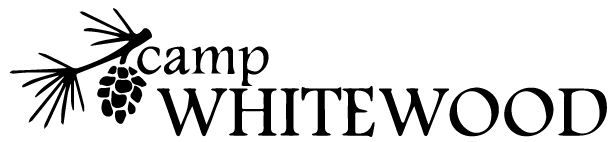 Camp Whitewood is not responsible for lost or stolen items. Items that are left at Camp Whitewood will be donated to a local charity, so please check the lost and found before your departure. Please, do notsend anything valuable or delicate to camp.What Not to Bring• Cell Phones, iPods, Radios, pagers, walkman, MP-3 players, CD’s, game boys or other electronic devices (we cannot be responsible for these items and they take away from the camp experience). • Weapons, including pocket knives • Over the counter medications (we have a fully equipped health lodge). If a camper brings over the counter medicine, it must be checked in with our camp nurse. • Campers may be dismissed from camp if found possessing weapons, illegal drugs, alcohol or cigarettes. Thank you for leaving these items at home!